M 8. B   týden od  8. 6. do 12.6.Milí žáci, s některými z vás se potkám ve škole a něco z učiva uděláme, ale i nadále pro ostatní dny je stále distanční výuka. Nejdůležitější učivo jsou rovnice, tedy i tento týden pondělí začíná počítáním rovnic.   Všem přeji pěkné a radostné počítání. Jitka Maradová------------------------------------------------------------------------------------------------8.6. Rovnice na pondělí jsou  1,2,3 dnes odeslat do 18 h( př.  4,5 až úterý, 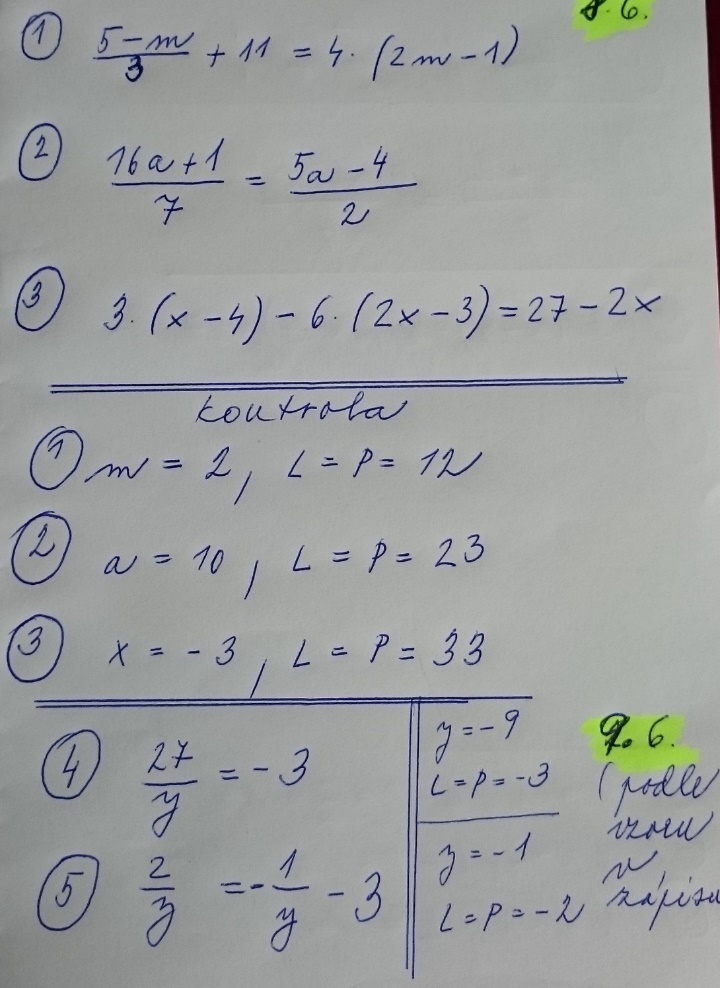 9.6.  Rovnice s neznámou ve jmenovateliŘešíme jako rovnice se zlomkemCelou rovnici násobíme tím, co je ve jmenovateliNeznámá musí být různá od nuly (ve jmenovateli nesmí být nula) Př. 4,5 v pondělním zadání rovnic podle tohoto vzoru řešení 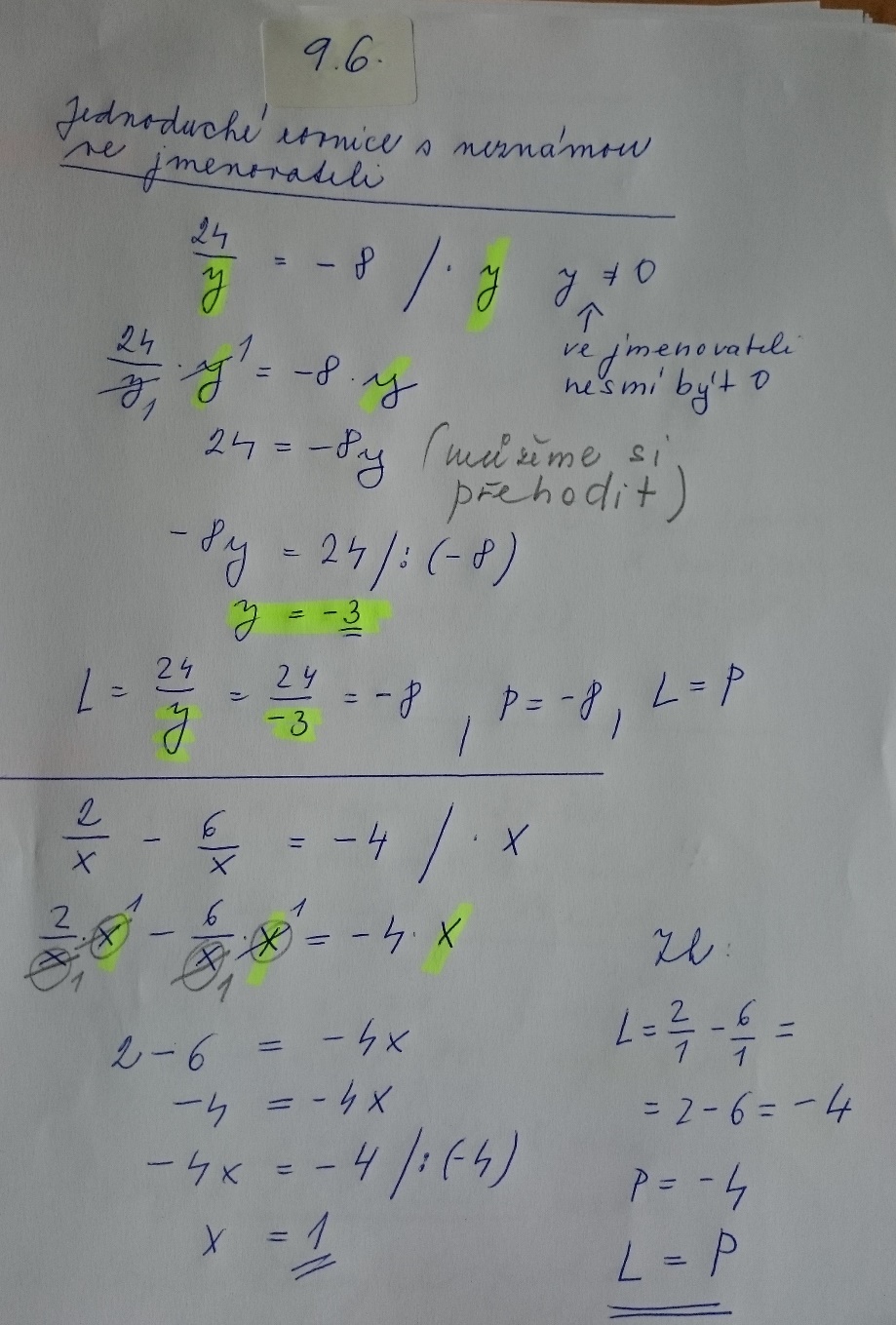 10. 6.  – 11.6.  Slovní úlohy o společné práci V těchto úlohách řešíme otázku, jak rychle vykonají určitou práci společně dva či více lidí nebo strojů Celá společná práce se rovná vždy jednéPlní se jedna nádrž, kope se jeden výkopCelá společná práce je pak součtem částí společné práce vykonaných jednotlivými osobami, tělesy, které se na společné práci podílejíPříklad:Jeden dělník omítne zedˇ za 12 h, druhý ji omítne za 8 hodin.Za jak dlouho omítnou zedˇ společně? Počet hodin společné práce ……..x………………….práce je  1 ( 1 zedˇ) 1. zedník sám …12 h …  ……..za x hodin společně ………….x/ 12 práce2. zedník sám  …8 hodin …..za x hodin společně ……x/ 8 práce Rovnice:  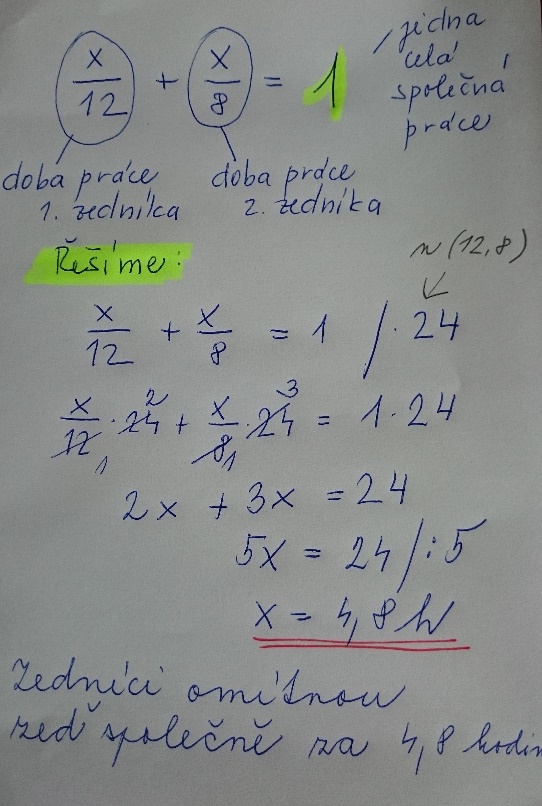 Příklad : Zakázku splní první švadlena za 10 hodin, druhá za 12 hodin a třetí za 15 hodin.Za jak dlouho splní tuto zakázku všechny tři švadleny společně ? Počet hodin společné práce ……x ………….práce …..11.švadlena ………10h ……………..za x hodin …..x / 102.švadlena ……..12 h …………….za x hodin ……x / 123.švadlena ………15 h …………….za x hodin ……….x / 15Rovnice ( zapište si moje lomítko pomocí zlomkové čáry, vynásobte 60 a vyřešte vlastnoručním zápisem postupu) x/10 + x / 12 + x / 15  =  1    / .  60                n ( 10,15,12) = 606 x   +  5 x  +  4 x =   6015 x                     = 60  / : 15       X = 4 hodinySpolečně  švadleny práci udělají za 4 hodiny.Samostatně si udělejte podle vzorů  :   str. 65 / 1,2